Five arrested in Co Tyrone tobacco raidsFive men have been arrested, and more than four million suspected illicit cigarettes seized, as part of a joint investigation by HM Revenue and Customs (HMRC), the Police Service of Northern Ireland (PSNI) and the Revenue Commissioners.HMRC and PSNI officers searched a farm and a private address in Co Tyrone this morning where the cigarettes, worth an estimated £1.3 million in lost duty and taxes, were found.Mike Parkinson, Assistant Director, Criminal Investigation, HMRC, said:“Tobacco fraud is a highly organised global crime, which costs the UK £2 billion a year in lost taxes. Co-operation with our partners across the UK, Ireland and overseas is essential if we are to tackle this problem effectively. “Anyone with information on tobacco fraud can contact the Customs hotline on 0800 59 5000.”A suspected mobile laundering plant was also seized during the operation. The five men are being questioned by HMRC and investigations into the seizures are continuing.Notes for editorsA 34 year-old man from Armagh, two men aged 37 and 22 from Co Monaghan and two men aged 39 and 38 from Co Tyrone, were arrested.Follow HMRC’s Press Office on Twitter @HMRCpressofficeHMRC’s Flickr channel: www.flickr/hmrcgovukIssued by HM Revenue & Customs Press OfficePress enquiries only please contact:Stephen CassidyTel:   03000 511 593E-mail: stephen.cassidy@hmrc.gsi.gov.ukOrGreg BlackTel:    03000 546 374	E-mail:	greg.black@hmrc.gsi.gov.ukOut of hoursTel: 		07699 750728Website	www.gov.uk/hmrc 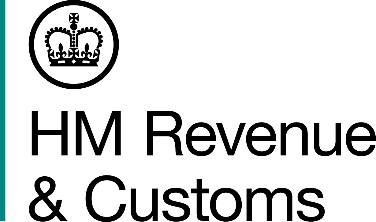 For the attention of News Desks For the attention of News Desks No. of pages: 2No. of pages: 2Date:28 May 2015Ref:NI 10/15